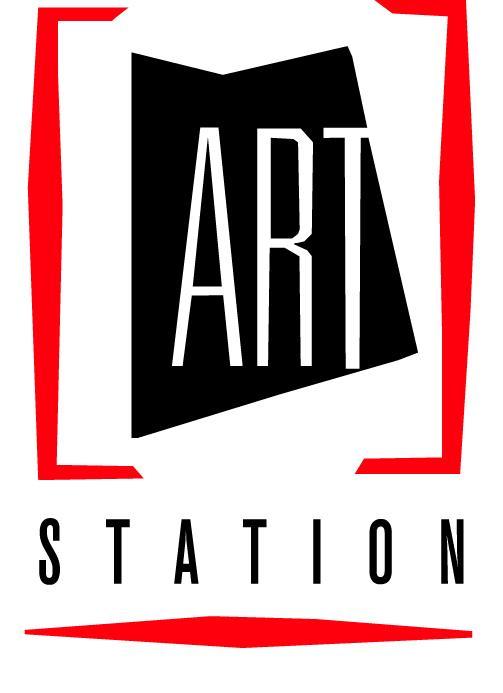 ART Station, Inc.P.O. Box 19985384 Manor DriveStone Mountain, Georgia  30086(770) 469-1105artstation.org - info@artstation.orgART STATION SILENT AUCTION FORMName of Donor:_______________________________________________________________________Address:_____________________________________________________________________________City:_________________________________________ State:_______________ Zip:________________Email:______________________________________________________________________________Description of Items or Services to be donated to ART Station:________________________________________________________________________________________________________________________________________________________________________________________________________________________________________________________Value of Donated Item(s):____________________________________________(ART Station will provide you with a letter thanking you for your tax-deductible donation)Please return this form to ART Station (P.O. Box 1998, Stone Mountain, GA  30086); located at 5384 Manor Drive in Stone Mountain Village (770) 469-1105.  All forms, donated items and/or services must be delivered or mailed to ART Station no later than Sat., March 9th, 2023(early submission is greatly appreciated).Office hours are Tuesday through Friday 10 a.m.-5 p.m., Saturday 1-5 p.m.Thanks very much for your support and we look forward to seeing you at  ART Station’s “Raising of the Green” fundraiser on Sunday, March 17th.FOR OFFICE USE ONLY:                                                                               Donation #: ____________Opening Bid: _______________________	Increments of: ________________________Solicited by: ____________________________________________________________Date tax-deductible letter sent:__________________________	by:_______________